DPH PANDAS/PANS Advisory Council RESEARCH WORKGROUP MEETING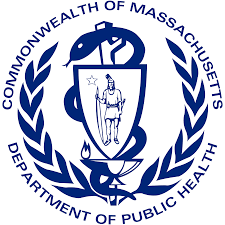 August 31, 2022MINUTESATTENDEES:  Blake Poggi, Dr. Mark Pasternack, Jennifer Vitelli & Dr. Kyle WilliamsLOCATION:  VIRTUALMeeting called to orderDr. Williams made a motion to call the meeting to order at 12:35 p.m.Ms. Poggi seconded the motionall were in favor of the motionOpen Roll Call & VOTE:   Minutes (6.28.22)Dr. Pasternack made motion to accept the minutes of the June 28, 2022 meetingMs. Vitelli seconded the motionall were in favor of the motion & minutes were accepted without revisionsREVIEW: Categorized Baseline Environmental Scan on Researchthe workgroup reviewed the research gathered thus far on PANDAS/PANS research.Dr. Williams will classify the database as “basic science; translational, or clinical in nature.This will be presented at next workgroup meeting Adjournment Ms. Poggi made a motion to adjourn at 1:15 p.m.Dr. Pasternack seconded the motionminutes were accepted without revisions